DivisionGrouping equally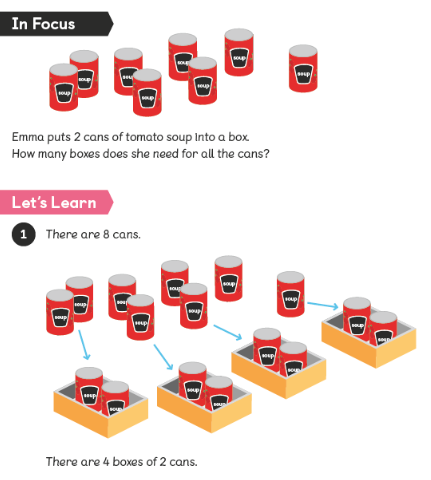 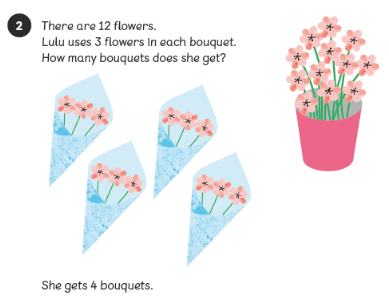 DivisionSharing equally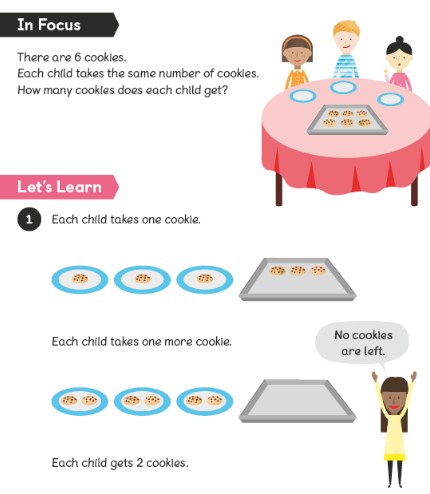 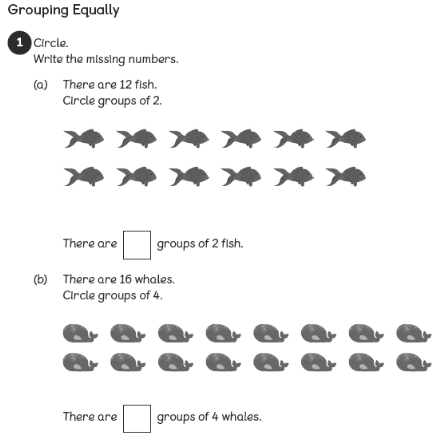 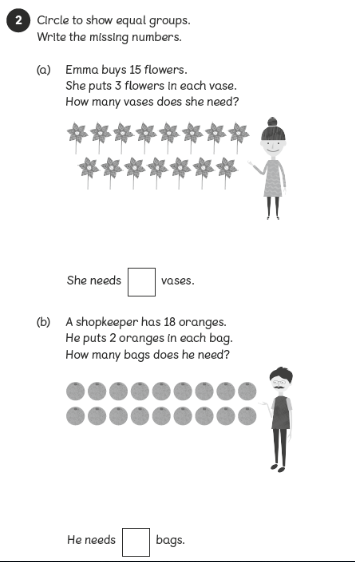 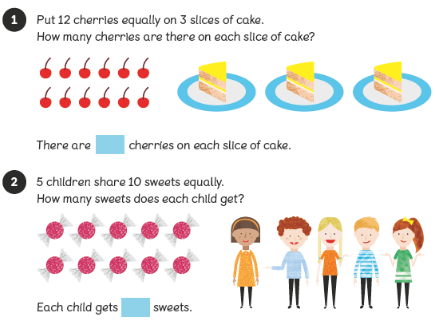 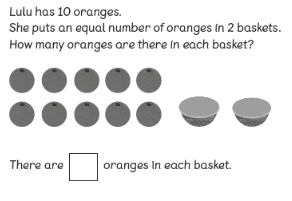 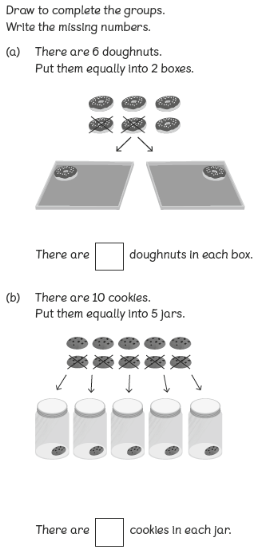 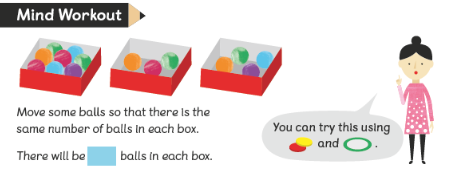 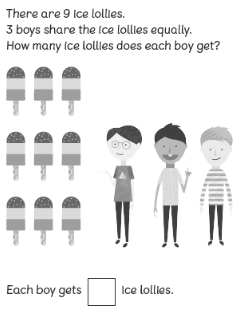 